Nombre: Paul YasacaCurso: Cuarto “1”Fecha: 16-09-2013Tema: Enlaces de los videosMacroeconomía e Historiahttp://www.youtube.com/watch?v=bJv2lsmEe2Yhttp://www.youtube.com/watch?v=SGGf-fQAvBwLa globalizaciónhttp://www.youtube.com/watch?v=rWizyocadgshttp://www.youtube.com/watch?v=ePMf8i4QKJ8Historia de la macroeconomíahttp://www.youtube.com/watch?v=9Y0B3rfFwQIhttp://www.youtube.com/watch?v=jP7pvWULaP0La gran depresión de los años 30http://www.youtube.com/watch?v=W_be72oyGJEhttp://www.youtube.com/watch?v=oMt9iudc3k0VERBOS-Contabilizar la producción de bienes intermediosContabilizar: Registrar una operación económica en un libro de cuentas para llevar la contabilidad.Fuente: http://es.thefreedictionary.com/contabilizar-La producción y el bienestar progresaban de manera espectacular en unas partesBienestar:Estado de una persona cuyas condiciones económicas le permiten vivir con holguraFuente: http://es.thefreedictionary.com/bienestarEspectacular: Que llama la atención y despierta admiración por ser exagerado o estar fuera de lo común.Fuente: http://es.thefreedictionary.com/espectacular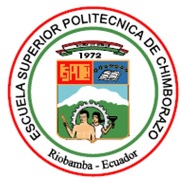 ESCUELA SUPERIOR POLITÉCNICA DE CHIMBORAZOFACULTAD DE ADMINISTRACIÓN DE EMPRESASCARRERA INGENIERÍA DE EMPRESAS